Publicado en  el 30/06/2016 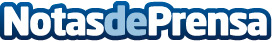 La demanda de energía eléctrica desciende un 1% en junioDatos de contacto:Nota de prensa publicada en: https://www.notasdeprensa.es/la-demanda-de-energia-electrica-desciende-un-1_1 Categorias: Nacional Sector Energético http://www.notasdeprensa.es